练习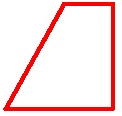 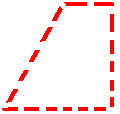 